La ofensiva americana en el PacíficoLa ofensiva americana en el Pacífico. Una vez reconstruida su flota del Pacífico, los norteamericanos infligieron una primera derrota a los japoneses en la batalla del mar del Coral (mayo de 1942), que salvó a Australia de caer en manos de Japón. En otoño del mismo año, EE UU inició una gran ofensiva al desembarcar en las islas Salomón y al obligar a los japoneses á evacuar Guadalcanal, lo que frenó definitivamente la expansión del Imperio Nipón. 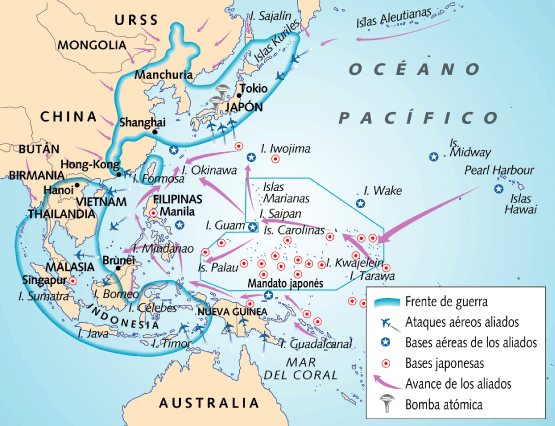 